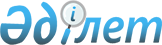 Об установлении тарифа на регулярные автомобильные перевозки пассажиров и багажа в Жанакорганском районеПостановление Жанакорганского районного акимата Кызылординской области от 15 августа 2023 года № 273
      В соответствии с Законом Республики Казахстан от 4 июля 2003 года "Об автомобильном транспорте" и приказом Министра транспорта и коммуникаций Республики Казахстан "Об утверждении методики расчета тарифов на оказание услуг по перевозке пассажиров и багажа по регулярным маршрутам" от 13 октября 2011 года № 614 (зарегистрирован в министерстве Юстиции Республики Казахстан 16 ноября 2011 года № 7297) акимат Жанакорганского района ПОСТАНОВЛЯЕТ: 
      1. Установить тарифы на регулярные автомобильные перевозки пассажиров и багажа в Жанакорганском районе согласно приложению.
      2. Контроль за исполнением настоящего постановления возложить на курирующего заместителя акима Жанакорганского района. 
      3. Настоящее постановление вводится в действие по истечении десяти календарных дней после дня его первого официального опубликования Тарифы на регулярные автомобильные перевозки пассажиров и багажа в Жанакорганском районе
					© 2012. РГП на ПХВ «Институт законодательства и правовой информации Республики Казахстан» Министерства юстиции Республики Казахстан
				
      Аким Жанакорганского района 

М. Тлеумбетов

      "СОГЛАСОВАНО"Председатель маслихатаЖанакорганского района___________ Г. Сопбеков"15" августа 2023 год
Приложение к постановлению
акимата Жанакорганского района
от "15" августа 2023 года № 273
№
Маршруты на регулярные автомобильные перевозки пассажиров и багажа
Тарифная цена
(тенге)
1
поселок Жанакорган – Куттыкожа- поселок Шалкия
250
2
поселок Жанакорган –Билибай- село Байкенже
300
3
поселок Жанакорган –Жанарык- село Абдигаппар
200
4
поселок Жанакорган –Тугискен –Келинтобе – Каратобе – село Кандоз
400
5
поселок Жанакорган – село Жайылма
200
6
поселок Жанакорган – село Кейден
100
7
поселок Жанакорган – село Жаманбай Батыр
400
8
поселок Жанакорган –Кыраш- село Косүйенки
300
9
поселок Жанакорган –Суттикудык –Кожамберди – село Томенарык
300
10
Коргантогай – Саяжай (внутрипоселковый)
80
11
Жанауыл – МАИ бекети (внутрипоселковый)
80
12
 Алтынсарин – Ипподром (внутрипоселковый)
80
13
Маршруты поселка Жанакорган (для детей до 7- 15 лет)
40